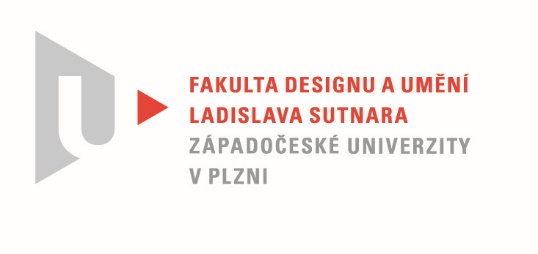 Protokol o hodnoceníkvalifikační práce Název bakalářské práce/diplomové práce: * HLUBOTISK V ILUSTRACIPráci předložil student:  LEGERSKÁ KristýnaStudijní obor a specializace:  Ilustrace a grafika, specializace Ilustrace GrafikaPosudek oponenta práce  *Práci hodnotil: akad. mal. Vladivoj Kotyza Cíl práceAutorkou vytvořený grafický hlubotiskový soubor ilustrací naplňuje práci ze všech hledisek. Stručný komentář hodnotiteleAutorka vytváří hlubotiskovými technikami na grafických listech různé struktury, zřejmě inspirované strukturami přírodními. Svým způsobem se přibližuje k tradici české grafiky (např. L. Čepelák).Práce jsou kultivované nejen po stránce výtvarné, ale mají i zřetelný individuální tvůrčí náboj. Snaha experimentovat v rámci těchto technik je sympatická, mimo jiné přináší i další nenadálé tvůrčí podněty. Takto nachází různorodé možnosti, jak volbou atypických raznic, jejich variabilní úpravu a také kombinaci kresebných nástrojů a rozličné formy tisku. Vyjádření o plagiátorstvíPráce není plagiátem. 4. Navrhovaná známka a případný komentářGrafický soubor ilustrací je dokladem autorčina zájmu a tvořivého úsilí, působí celistvě, má i působivou individuální výtvarnou formu. Navrhuji Výborně. Datum:	7. 8. 2020				Podpis:	*) Nehodící se škrtněteTisk oboustranný